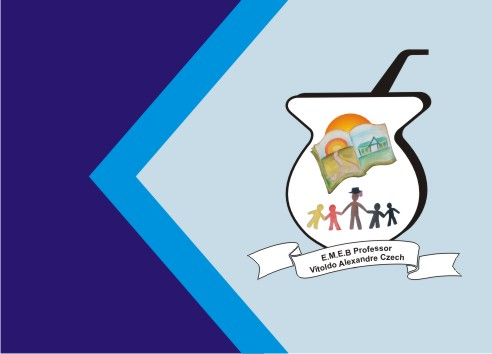 ATIVIDADE DE INGLÊS - 4º ANOCatanduvas, August 09th 2021Today is MondayAt the supermarket – No supermercado Faça a lista de compras! Pesquise o nome de uma comida ou bebida em Inglês com cada letra do alphabet – alfabeto.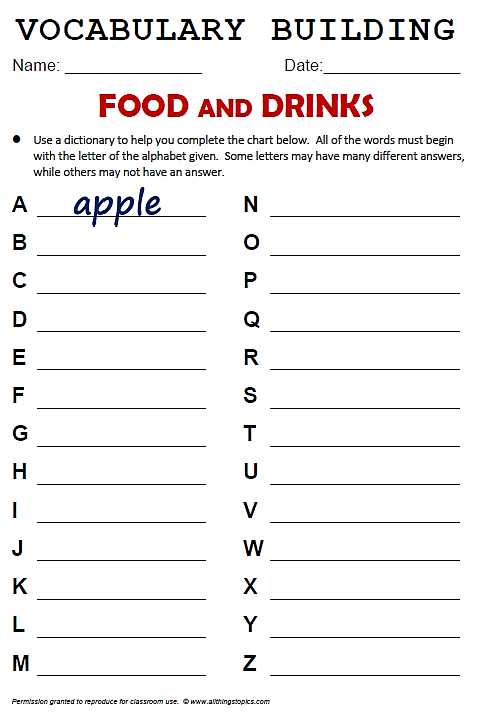 